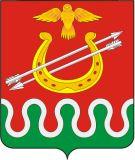 Администрация Боготольского районаКрасноярского краяПОСТАНОВЛЕНИЕг. Боготол«        » августа  2023 года			                                             №      - п	О внесении изменений в постановление администрации Боготольского района от 25.02.2022 № 58-п «Об утверждении Порядка предоставления субсидий на возмещение части затрат субъектам малого и среднего предпринимательства, а также физическим лицам, применяющим специальный налоговый режим «Налог на профессиональный доход» при осуществлении предпринимательской деятельности»	В целях приведения нормативного правового акта в соответствие с постановлением Правительства Российской Федерации от 30.09.2013 № 505-п  « Об утверждении государственной  программы Красноярского края «Развитие малого и среднего  предпринимательства и инновационной деятельности», руководствуясь статьей 18 Устава Боготольского района Красноярского краяПОСТАНОВЛЯЮ:Внести в приложение к постановлению администрации Боготольского района от 25.02.2022 № 58-п «Об утверждении Порядка предоставления субсидий на возмещение части затрат субъектам малого и среднего предпринимательства, а также физическим лицам, применяющим специальный налоговый режим «Налог на профессиональный доход» при осуществлении предпринимательской деятельности» следующее изменение:1.1.пункт 1.5. дополнить абзацем следующего содержания: «на возмещение части затрат, связанных с оплатой первоначальных страховых взносов и (или) очередных страховых взносов по заключенным договорам страхования имущества, в том числе спецтехники, транспорта, оборудования, необходимого для осуществления предпринимательской деятельности;»;1.2. подпункт 1 пункта  1.6. изложить в следующей редакции:                                                                                                           «1) зарегистрированы или осуществляют на территории Боготольского района виды предпринимательской деятельности в соответствии с Общероссийским классификатором видов экономической деятельности ОК 029-2014, утвержденным Приказом Федерального агентства по техническому регулированию и метрологии (далее - Росстандарт) от 31.01.2014 N 14-ст (далее - ОКВЭД), за исключением видов деятельности, включенных в разделы B; D; E (кроме класса 38); G (кроме группы  45.20, класса 47); K; L; M (кроме групп 70.21, 71.11, 73.11, 74.10, 74.20, 74.30, класса 75); № (кроме группы 77.22); O; S (кроме классов 95, 96); T; U; или приоритетные виды деятельности в сфере:социального предпринимательства и признанные социальными предприятиями в соответствии с Приказом Минэкономразвития России от 29.11.2019 № 773 "Об утверждении Порядка признания субъекта малого или среднего предпринимательства социальным предприятием и Порядка формирования перечня субъектов малого и среднего предпринимательства, имеющих статус социального предприятия";креативной индустрии, включающей следующие виды экономической деятельности в соответствии с ОКВЭД: классы 13 - 15 раздела C; группы 32.12 - 32.13 раздела C; подкласс 32.2 раздела C; подгруппа 32.99.8 раздела C; группы 58.11, 58.13, 58.14, 58.19, 58.21, 58.29 раздела J; группы 59.11 - 59.14, 59.20 раздела J; группы 60.10, 60.20 раздела J; группы 62.01, 62.02 раздела J; группы 63.12, 63.91 раздела J; группы 70.21, 71.11, 73.11, 74.10 - 74.30 раздела M; группа 77.22 раздела N; подгруппа 85.41.2 раздела P; группы 90.01 - 90.04, 91.01 - 91.03 раздела R;субъекты малого и среднего предпринимательства, осуществляющие деятельность в сфере обрабатывающих производств, включающей следующие виды экономической деятельности в соответствии с ОКВЭД: классы 10, 11, 16, 18, 25, 31 раздела С;субъекты малого и среднего предпринимательства, осуществляющие деятельность в сфере общественного питания, включающей следующие виды экономической деятельности в соответствии с ОКВЭД: класс 56 раздела I.».	2. Контроль над исполнением постановления возлагаю на заместителя Главы района по финансово - экономическим вопросам Бодрину Л.С.	3. Постановление опубликовать в периодическом печатном издании «Официальный вестник Боготольского района» и разместить на официальном сайте Боготольского района в сети Интернет www.bogotol-r.ru.	4. Постановление вступает в силу после его официального опубликования.Глава Боготольского района						       Н.В. Бакуневич         